Calendar 2020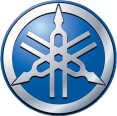                 Address: 9 East Circus Street, Nottingham, NG1 5AFTel: 0115 9411 556                    Email: nottsyms@live.co.uk                         Web: www.nottsyms.co.ukLESSONS FEES ARE PAYABLE MONTHLY, IN ADVANCE:January 2020January 2020January 2020January 2020January 2020January 2020January 2020January 2020February 2020February 2020February 2020February 2020February 2020February 2020February 2020February 2020March 2020March 2020March 2020March 2020March 2020March 2020March 2020March 2020MMTWTFSSMTWTF*S*SSM*TWTFSS*S123451122345677866789101112345678899101112131414151313141516171819101112131415151616171819202121222020212223242526171819202122222323242526272828292727282930312425262728292913031April 2020April 2020April 2020April 2020April 2020April 2020April 2020April 2020May 2020May 2020May 2020May 2020May 2020May 2020May 2020May 2020June 2020June 2020June 2020June 2020June 2020June 2020June 2020June 2020MTTWTFSSMTWT*F*F*S*SM*TWTFSSS12345112312345677677891011124567889108910111213141413141415161718191112131415151617151617181920212120212122232425261819202122222324222324252627282827282825262728292930312930July 2020July 2020July 2020July 2020July 2020July 2020July 2020July 2020August 2020August 2020August 2020August 2020August 2020August 2020August 2020August 2020September 2020September 2020September 2020September 2020September 2020September 2020September 2020September 2020MMT*W*T*FSSMTWTFFSSM*T*WTFSSS1234512311234556667891011123456778978910111212131313141516171819101112131414151614151617181919202020212223242526171819202121222321222324252626272727282930312425262728282930282930October 2020October 2020October 2020October 2020October 2020October 2020October 2020October 2020November 2020November 2020November 2020November 2020November 2020November 2020November 2020November 2020December 2020December 2020December 2020December 2020December 2020December 2020December 2020December 2020MMTW*T*F*SSMTWTFFS*SMTWTFSSS1234112345665567891011234566787891011121313121213141516171891011121313141514151617181920201919202122232425161718192020212221222324252627272626272829303123242526272728292829303130Nottingham YMS ClosedNottingham YMS ClosedNottingham YMS ClosedNottingham YMS ClosedNottingham YMS ClosedNottingham YMS Summer ConcertNottingham YMS Summer ConcertNottingham YMS Summer ConcertNottingham YMS Summer ConcertNottingham YMS Summer ConcertNottingham YMS Summer ConcertNottingham YMS Summer Concert*5 Lesson Month 5 Lesson Month 5 Lesson Month 5 Lesson Month 5 Lesson Month 5 Lesson Month 5 Lesson Month WED, THU & FRIThere are 46 lessons in 2020Individual lessonGroup LessonDuet LessonJAN – NOV  4 lessons x £15 = £60 per month; DEC 2 x £15 = £30JAN – NOV  4 lessons x £12.50 = £50 per month; DEC 2  x £12.50 = £25JAN – NOV  4 lessons x £10.50 = £42 per month; DEC 2  x £10.50 =£21TUEThere are 47 lessons in 2020Individual lessonGroup LessonDuet LessonJAN – NOV  4 lessons x £15 = £60 per month; DEC 3 x £15 = £45JAN – NOV  4 lessons x £12.50 = £50 per month; DEC 3 x £12.50 = £37.50JAN – NOV  4 lessons x £10.50 = £42 per month; DEC 3 x £10.50 =£31.50SAT & SUNThere are 48 lessons in 2020Individual lessonGroup LessonDuet LessonJAN – DEC  4 lessons x £15= £60 per monthJAN – DEC  4 lessons x £12.50 = £50 per monthJAN – DEC  4 lessons x £10.50 = £42 per month